Beszámolóa Gyöngyösi Berze Nagy János Gimnázium diákjainak erdélyi kirándulása Rákóczi Ferenc nyomában 2022. március 21-25.A programot a Határtalanul! pályázat támogattaHAT-19-01-1046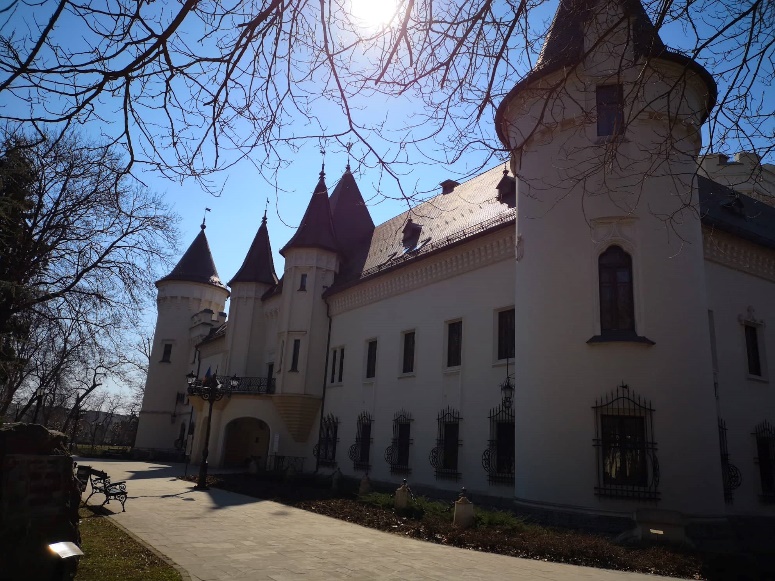 A kirándulás első napján, a határ átlépése után, az első állomás Nagykároly és a gyönyörű Károlyi-kastély volt. 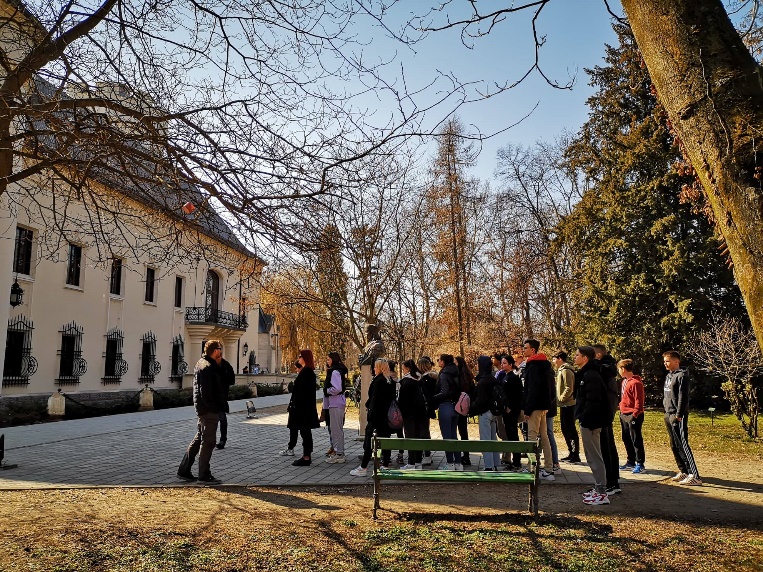 Az első nap második állomása az egyik legnagyobb magyar írónk, Ady Endre szülőfaluja volt Érdmindszenten. 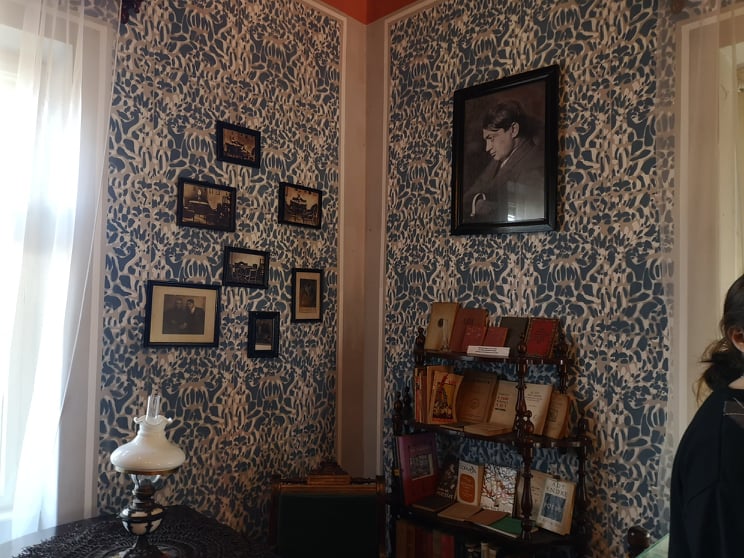 A csodálatos Kolozsvár következett, hosszú sétát tettünk a belvárosban, a főtéren megnéztük Szent Mihály templom, Mátyás király lovas szobrát, Mátyás király és Bocskai István szülőházát.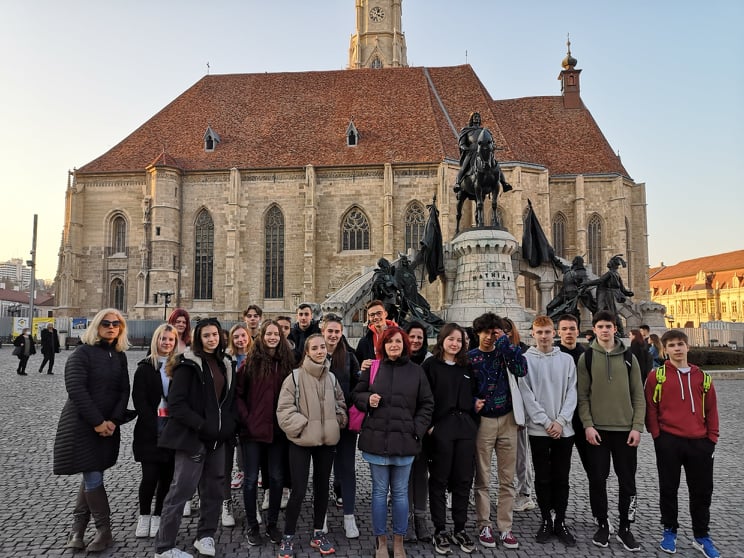 A második nap a Torockó fölé magasodó hatalmas sziklafal, a Székely-kő 1129 méter magas csúcsának, jeges-havas a megmászása volt a fő program. Jól elfáradva, de épségben érkezett meg a csapat a toroczkói szállásra.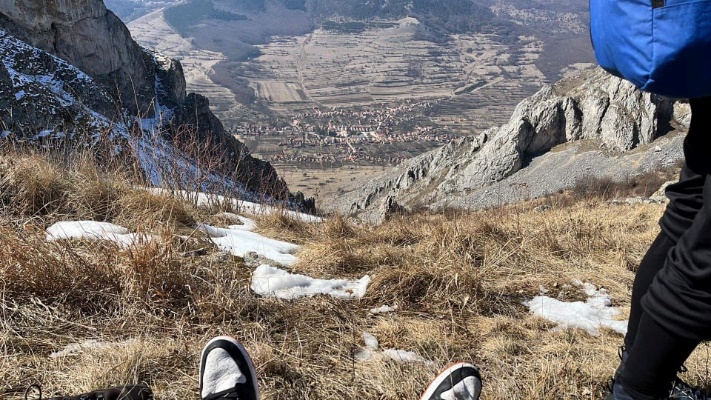 A harmadik nap a Tordai-hasadék geológiai és botanikai értékeinek megtekintése, a Tordai sóbánya voltak a főbb programok. 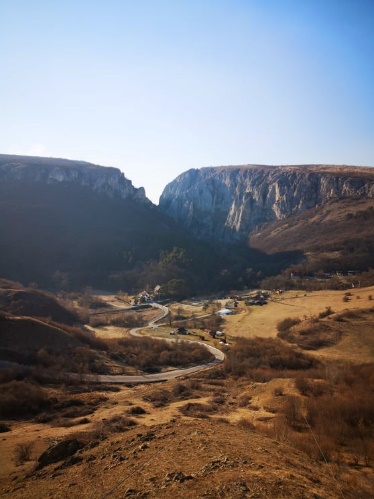 A sóbányában 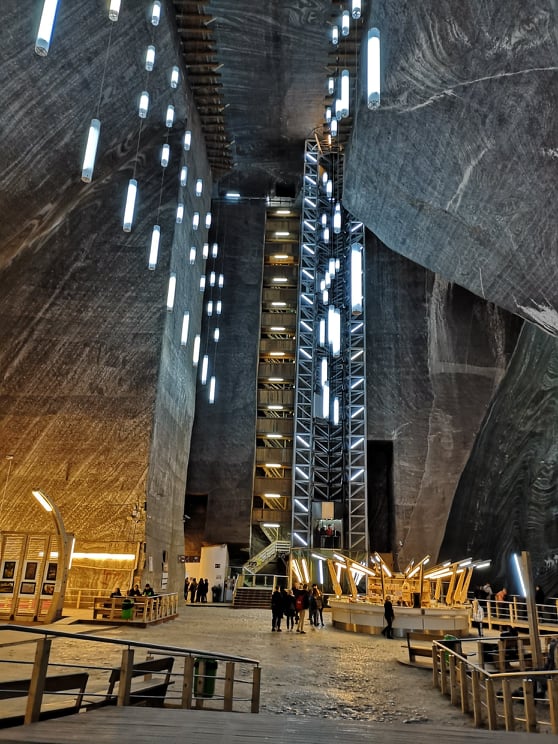 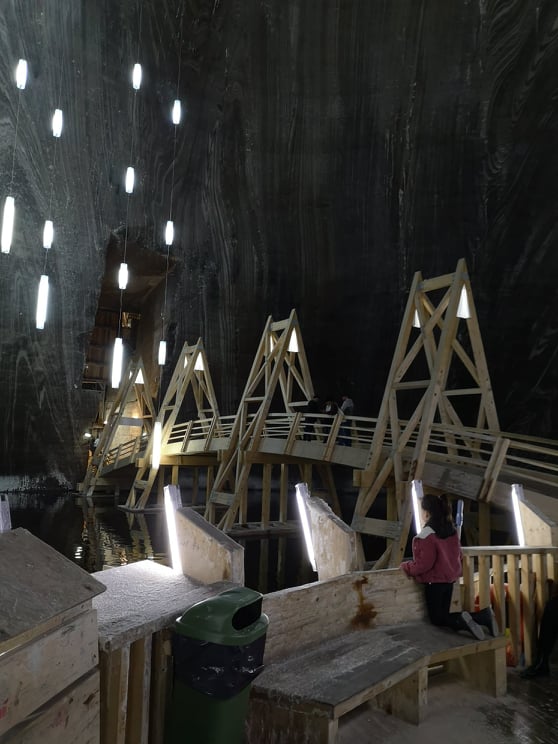 A negyedik nap egy kellemes sétával indult, torockószentgyörgyi várhoz.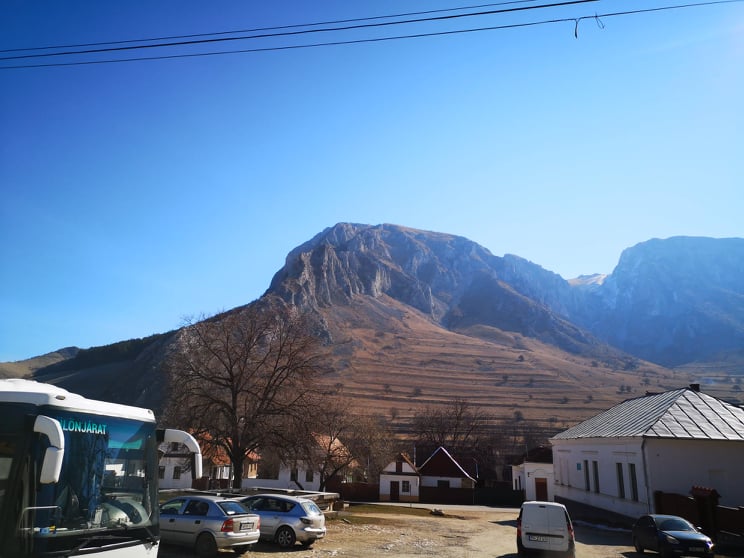 A napot Nagyenyeden folytattuk. A városnézést a középkori várban kezdődött, utána jót sétáltunk a macskaköves utcákon. 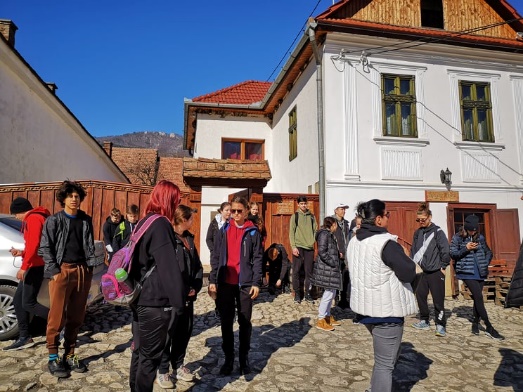 A következő állomás a gyulafehérvári várfal volt, megtekintése után szabadprogram volt a belvárosban.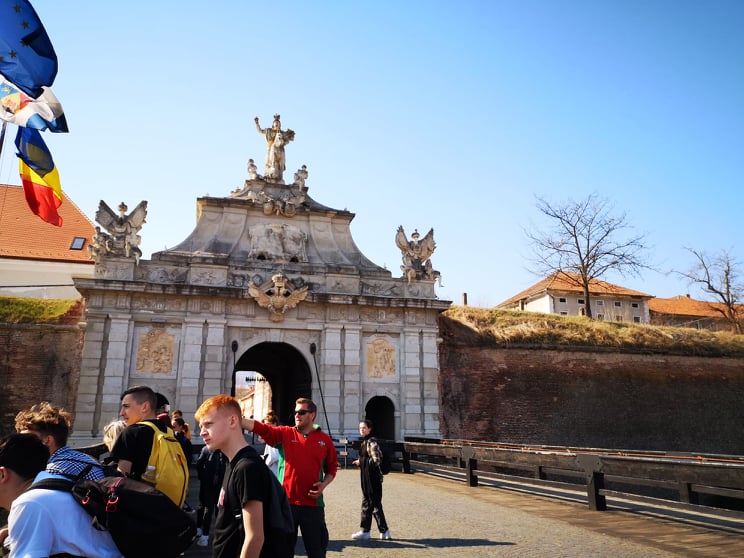 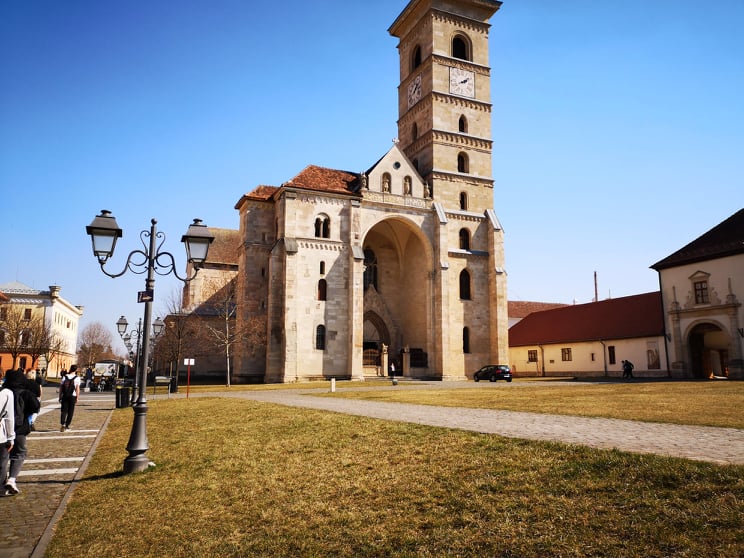 Az utolsó, 5. napon búcsú a varázslatos Torockótól. 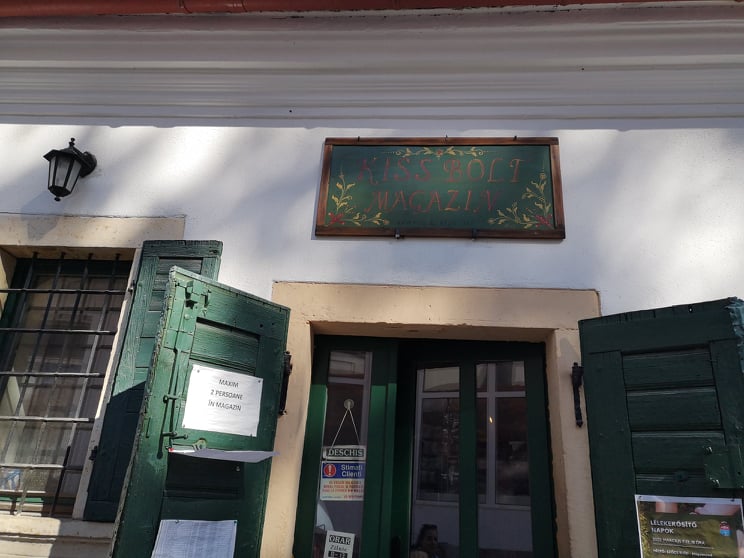 Torockó évszázados templomának tövében, Ignácz Rózsa: Torockói gyász című regényének segítségével felidéztük a Rákóczi-szabadságharc idejének helyi eseményeit.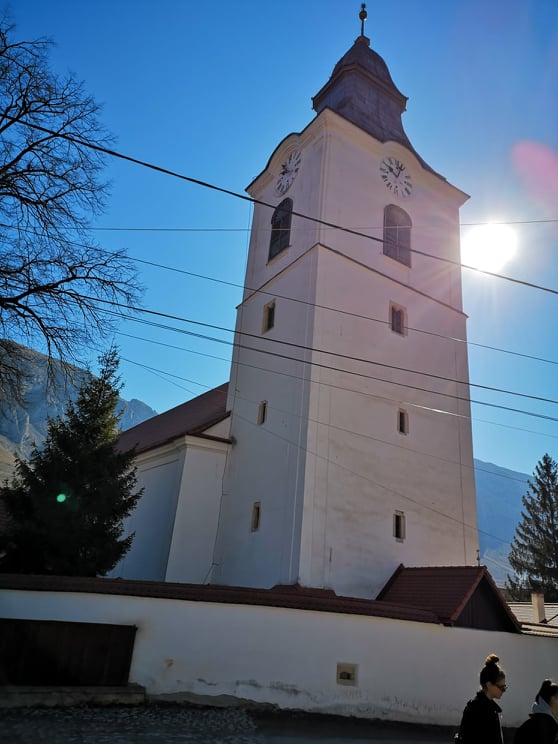 Hazafelé vezető út sem telt élmények nélkül. A buszból láthattuk a csucsai Boncza-kastélyt, ahol Ady Endre is élt egy rövid ideig. Rövid pihenőn megcsodálhattuk „Erdély kapuját”, fenn a Királyhágón.Nagyvárad szépen felújított Monarchia-korabeli belvárosának és a Püspökség épületeinek a megtekintése.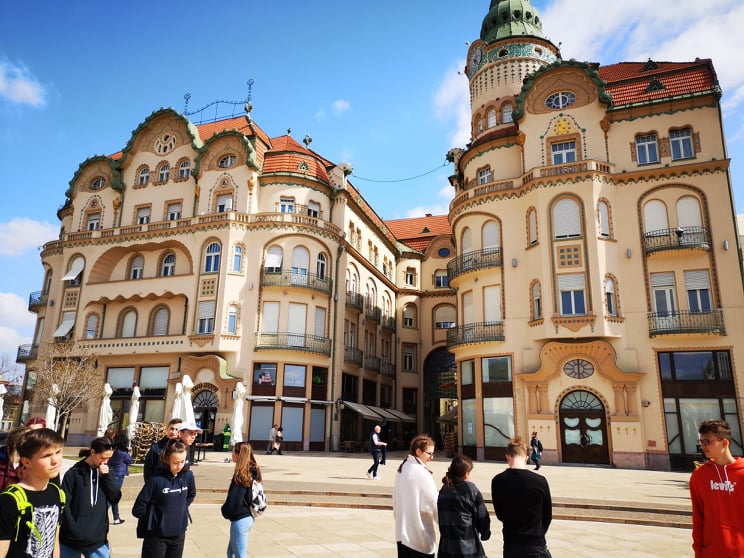 A főtéren láthattuk a Fekete Sas Palotát és a Városházát.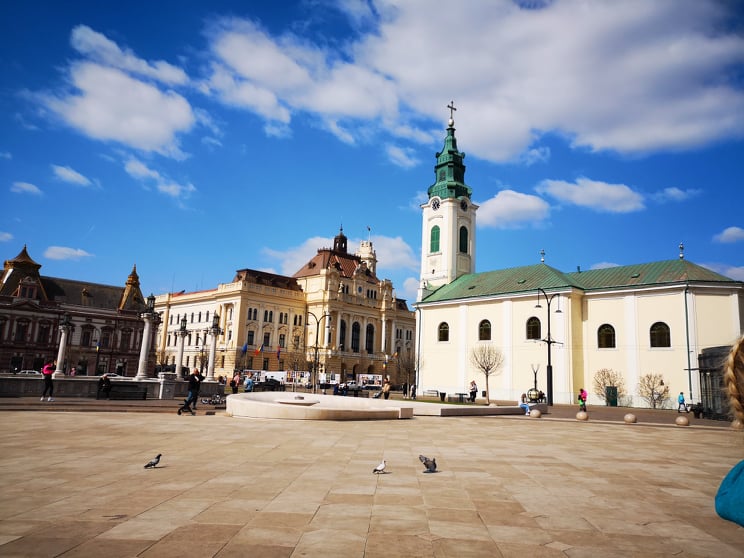 Némi szabadprogram után hazaindultunk. Még sokáig fogunk beszélgetni a sok-sok csodálatos, közös élményről. 